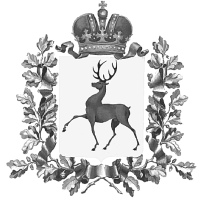 Администрация городского округа Навашинский Нижегородской областиПОСТАНОВЛЕНИЕ10.10.2022                               					          	                           № 990О внесении изменений в состав межведомственной комиссии  по профилактике правонарушений в городском округе Навашинский, утвержденный постановлением Администрации городского округа Навашинский от 01.03.2016 №159В целях повышения эффективности деятельности межведомственной комиссии  по профилактике правонарушений в городском округе Навашинский и в связи с кадровыми   изменениями,   Администрация  городского    округа   Навашинский     п о с т а н о в л я е т:     1. Внести в состав межведомственной комиссии по профилактике  правонарушений  в городском округе Навашинский (далее – Комиссия), утвержденный постановлением Администрации городского округа Навашинский от 01.03.2016 №159 «Об утверждении положения и состава межведомственной комиссии по профилактике правонарушений в городском округе Навашинский» (в ред. постановлений от 08.11.2016 №929, от 02.02.2018 №100, от 18.03.2019 №216, от 28.05.2020 №584, от 11.08.2020 №837, от 24.03.2021 №278),  изменения, изложив его в новой редакции согласно приложению к настоящему постановлению.2. Организационному отделу администрации городского округа Навашинский обеспечить размещение настоящего постановления на официальном сайте органов местного самоуправления городского округа Навашинский Нижегородской области в информационно-телекоммуникационной сети «Интернет» и опубликование в официальном вестнике – приложении к газете «Приокская правда».3. Контроль за исполнением настоящего постановления  возложить на заместителя главы администрации Е.В. Колпакову. Глава  местного самоуправления                                                                 Т.А.БерсеневаСостав межведомственной комиссии по профилактике правонарушений в городском округе НавашинскийПриложение к постановлению Администрации городского округа Навашинский   10.10.2022 № 990«УтвержденПостановлением Администрациигородского округа Навашинскийот 01.03.2016 № 159 (в редакции постановлений08.11.2016 №929, от 02.02.2018 №100, от 18.03.2019 №216, от 28.05.2020 №584, от 11.08.2020 №837, от 24.03.2021 №278)Берсенева Татьяна АлександровнаГлава Администрации городского округа Навашинский,Председатель Комиссии;Кузьмин Алексей НиколаевичНачальник  МО МВД России «Навашинский», заместитель председателя Комиссии (по согласованию);Колпакова Елена ВасильевнаЗаместитель главы Администрации городского округа Навашинский, заместитель председателя Комиссии;Приказнова Екатерина ВячеславовнаЗаведующий сектором по социальным вопросам организационного отдела Администрации городского округа Навашинский, секретарь Комиссии.Члены Комиссии:Герасимов Николай НиколаевичНачальник управления образования Администрации городского округа Навашинский;Дубова Виктория ВячеславовнаОтветственный секретарь комиссии по делам несовершеннолетних и защите их прав при Администрации городского округа Навашинский;Ерофеев Павел ВикторовичНачальник ПЦО г.Навашино МОВО по Выксунскому району - филиал ФГКУ УВО ВНГ России по Нижегородской области (по согласованию);Ерышева Елена АлексеевнаНачальник управления культуры, спорта и молодежной политики Администрации городского округа Навашинский;Капотова Наталья ПетровнаПомощник прокурора Навашинского района (по согласованию)Каспер Ирина СергеевнаКадровый консультант отдела оказания услуг в сфере занятости работодателям Выксунского филиала Навашинского отделения ГКУ НО «НЦЗН» Кузовенко Владимир АлексеевичНачальник филиала по Навашинскому району ФКУ УИИ ГУФСИН России по Нижегородской области (по согласованию);Маслова Алена ВладимировнаСоциальный педагог структурного подразделения №4 ГБПОУ «Выксунский металлургический колледж  им. А.А. Козерадского» (по согласованию);Пичугин Максим ЛьвовичДиректор ГКУ НО «Управление социальной защиты населения» (по согласованию);Пономарева Елена НиколаевнаЗаместитель главного врача по ЭВН  ГБУЗ НО «Навашинская ЦРБ» (по согласованию);Соловьев Валерий ПавловичЗаведующий отделом жизнеобеспечения и мобилизационной подготовки Администрации городского округа Навашинский.».